    Waganiec, dnia 18.12.2020 r.Nr sprawy: ZP.271.19.2020GMINA WAGANIEC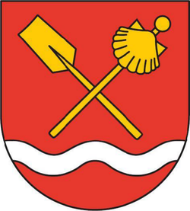 ZAPYTANIE CENOWE pn.„Kompleksowa obsługa bankowa budżetu Gminy Waganiec oraz jednostek organizacyjnych w terminie                   od 1 stycznia 2021 roku do 31 grudnia 2021 roku”Zatwierdził:Piotr KosikWójt Gminy Waganiec……………………..Waganiec, dnia 18.12.2020 r.Nazwa (firma) oraz adres Zamawiającego.Nazwa Zamawiającego: Gmina Waganiec reprezentowana przez Wójta Gminy Waganiec.Adres do korespondencji: ul. Dworcowa 11, 87-731 Waganiec.godziny urzędowania: (dni robocze) poniedziałek, środa, czwartek 730-1530; wtorek               730-1700; piątek 730-1400;telefon: 54 283 00 44;faks: 54 283 06 40;adres e-mail: ug.waganiec@wlo.pl;strona internetowa: www.waganiec.biuletyn.net;konto bankowe: SGB KBS w Aleksandrowie Kujawskim Filia w Wagańcu, numer:                 51 9537 0000 2005 0050 1624 0001.Tryb udzielenia zamówienia.Podstawa prawna: art. 4 pkt 8 ustawy z dnia 29 stycznia 2004 r. Prawo zamówień publicznych (tekst jednolity: Dz. U. z 2019 r., poz. 1843 ze zm.). Zarządzenie Nr 32.2017 Wójta Gminy Waganiec z dnia 4 kwietnia 2017 roku                                w sprawie wprowadzenia regulaminu ramowych procedur udzielania zamówień publicznych, których wartość szacunkowa netto nie przekracza wyrażonej w złotych równowartości kwoty 30.000 euro.Opis przedmiotu zamówienia.Przedmiotem zamówienia jest usługa polegająca na kompleksowej obsłudze bankowej budżetu Gminy Waganiec, w tym jednostek organizacyjnych podległych Gminie Waganiec, w okresie od dnia 01.01.2021 r. do dnia 31.12.2021 r.Szczegółowy opis przedmiotu zamówienia stanowi załącznik nr 1 do niniejszego zapytania.Termin realizacji zamówienia.Od 01.01.2021 roku do 31.12.2021 roku.Warunki realizacji.W ofercie podać należy cenę łączną wykonania przedmiotowej usługi za 1 miesiąc                              w rozbiciu na Gminę Waganiec i poszczególne jednostki organizacyjne oraz wysokość oprocentowania poszczególnych rachunków.Wykonawca po wyborze najkorzystniejszej oferty przedłoży do akceptacji przez Zamawiającego projekty umów.Kryterium wyboru najkorzystniejszej oferty.Kryterium wyboru najkorzystniejszej oferty będzie cena – 100%.Miejsce oraz termin składania ofert. Ofertę cenową należy złożyć w sekretariacie Urzędu Gminy Waganiec pok. nr 13 lub przesłać na adres ul. Dworcowa 11, 87-731 Waganiec lub e-mail: ug.waganiec@wlo.pl do dnia 22.12.2020 r., do godziny 17:00.  Osoby upoważnione do kontaktu z Wykonawcami.	Osobami uprawnionymi do porozumiewania się z Wykonawcami są: – Pani Danuta Roszko tel. 54 283 00 44, wew. 42, w sprawach formalnych – Pani Anna Bierzyńska tel. 54 283 00  44, wew. 46.Informacja dotycząca wyboru najkorzystniejszej oferty.O wyborze najkorzystniejszej oferty Zamawiający zawiadomi Wykonawców telefonicznie lub pocztą elektroniczną.Informacje dodatkowe.Zamawiający zastrzega sobie prawo odstąpienia bądź unieważnienia niniejszego postępowania bez podania przyczyny w przypadku zaistnienia okoliczności nieznanych mu w dniu sporządzania niniejszego zapytania cenowego.Załączniki.Opis przedmiotu zamówienia, Formularz ofertowy.Opinia Regionalnej Izby Obrachunkowej z wykonania budżetu Gminy Waganiec za I półrocze 2020 r.Sprawozdanie Rb-NDS o nadwyżce/deficycie na 30.06.2020 r.